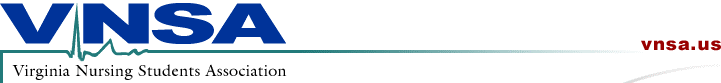 GUIDELINES FOR VNSA AWARDS:2023 Update: All applications must be submitted via their respective Google Form by 11:59 pm on February 15th, 2023. Winners will be announced at VNSA Conference on February 25th, 2023. *NOTE you may apply for more than one award however you will only be selected to win one award. NURSING STUDENT OF THE YEAR ($300)Nominee must be an active member of the VNSA. One faculty member and one student must fill out the nomination form. A total of two forms are required. Self-nomination is acceptable. MOST SUPPORTIVE FACULTY MEMBER ($300)This award is given to the faculty member who has been nominated to be the most supportive of VNSA activities. Complete the application form and describe the manner in which the support has been given. EXCELLENCE IN NURSING INSTRUCTION AWARD ($300)Each year the VNSA Board of Directors will select one Instructor or Professor who has received a nomination from a student (or students) attending a constituent institution of the VNSA, for recognition of Excellence in Nursing Instruction. Those nominated will have demonstrated excellence as a teacher, a mentor, and will have made a consistent and truly positive contribution to the future of nursing in the Commonwealth of Virginia. This award is presented during ceremonies at the Virginia Nursing Students’ Association Annual Convention.MOST ACTIVE CONSTITUENCY AWARD (MAC)This award is given to the VNSA Chapter that has shown the greatest amount of activity during the past year. Written documentation must be submitted according the criteria. Awards will be given for first place and two runners up. MAC books must be submitted to the awards table by 9:00am on the day of the Annual Convention.MAC books must be organized in order of categories and must be pre- scored by NSA President or Faculty Advisor. If MAC books are not pre- scored, they will be immediately disqualifiedAmount: 1st place $300, Runner up $150MOST OUTSTANDING STATE COMMUNITY SERVICE PROJECT ($300)This award is given to the chapter whose community service project demonstrated an appropriate community needs assessment, significant scope of the problem addressed, creativity and originality of the intervention and participation in the project by a respectable number of chapter members. EXCELLENCE IN BREAKTHROUGH TO NURSING AWARD ($300)Excellence in Break Through to Nursing Award to one chapter who strives for excellence in BTN on a national, state, and/or local level.  The project will be judged on creativity, effectiveness (number or people reached), and quality.